Pedro Nuno de Freitas Lopes Teixeira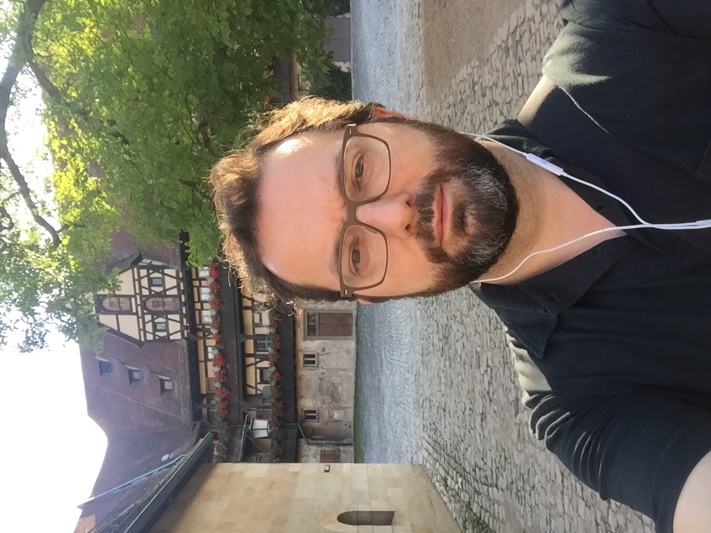 FEP - U.PortoRua Dr. Roberto Frias4200-002 Porto, PortugalE-mail – pedrotx@fep.up.ptCIPESRua 1º de Dezembro 3994450-227 MatosinhosE-mail: pedro@cipes.up.ptBorn 31st July 1972EducationHabilitation (Agregação) in Economics, Faculty of Economics, University of Porto; July 2018PhD in Economics; School of Business and Economics, University of Exeter (UK); June 2003Master of Arts in Higher Education (Economics of Education); Center for Higher Education Policy Studies (CHEPS) – Graduate School of the University of Twente (Netherlands); November 1998BA, Economics; Faculty of Economics, University of Porto; July 1995Professional ExperienceUniversity of Porto  - Vice Rector – Academic Affairs (June 2014- June 2018)University of Porto - Faculty of Economics – Full Professor in Economics (since July 2021)Head of the Department of Social Sciences (2005-2014)Member of the Faculty since 1995CIPES - Centre for Research in Higher Education Policies (Porto, Portugal) - Director, since January 2009Coordinator of the Research Group – Resources, Performance, and Human Capital, 2008-2013University of Aveiro – Department of Legal, Political and Social Sciences - Visiting Professor in the Economics of Higher Education, European Master Mundus in Higher Education Policy (in co-operation with the Universities of Oslo and Tampere), 2005-2012State University of New York – Albany, Department of Educational Administration and Policy Studies - Visiting Professor – May/June 2006University of Exeter - School of Business and Economics - Tutor in Economics - Oct. 2000/June 2003Portuguese Catholic University - Department of Philosophy - Visiting Lecturer in the History of Economic Thought, 1997 – 1999Research AffiliationsOxCHEPS, New College, Oxford University - Visiting Fellow, October 2011-February 2013Fulbright New Century Scholar - Higher Education in the XXIst Century, September 2005 – November 2006Center for Studies of Higher Education, UC – Berkeley - Visiting Scholar, April – July 2005IZA – Network of Labour Economists - Associate Fellow, since December 2003PROPHE – Program of Research on Private Higher Education - Associate Researcher, since July 2003PRIME – Network of Excellence - Associate Researcher, 2004-2008CEF.UP – Research Centre on Economics and Finance, Faculty of Economics, University of Porto - Research Associate, since 2001Member of Academia Euopaea (since July 2021)Scientific Affiliations and ResponsibilitiesMember of the Board of Governors of CHER – Consortium of Higher Education Researchers; since 2007; Secretary-General since 2013;Member of the Council of ESHET – European Society of History of Economic Thought; since 2008; Vice-Chair since 2012;Member of the Scientific Committee of RESUP – French Network of Higher Education Researchers; since 2007;Member of the Scientific Committee of EUREDOCS – European Network of Higher Education Doctoral Students; since 2009;Member of Committee for Scientific Awards, European Society of the History of Economic Thought; Chair of the Committee for the Best Article (2013 and 2014)Member of the Committee for Scientific Awards, History of Economics Society (2002 and 2006)Editorial ResponsibilitiesMember of the Editorial Board of the following academic publications: Higher Education (since 2009); Oeconomia – Economic Thought and Methodology (2010-2020); EHEA - the Journal of the European Higher Education Area (2011-2019); European Journal of Higher Education (since 2013); Higher Education Policy (since 2017); Journal of Research in Higher Education (since 2017);Reviewer for the following scientific publications: Applied Economics; Compare: A Journal of Comparative and International Education; Cuadernos de Economía; Educação, Sociedade e Culturas; Educational Research for Policy and Practice; European Journal of Education; European Journal of History of Economic Thought; Higher Education Policy; Higher Education Quarterly; Higher Education; History of Economic Ideas; HOPE – History of Political Economy;  Innovations in Education and Teaching International; International Journal of Adolescence and Youth; International Journal of Educational Development; International Journal of Manpower; International Review of Economics Education; Journal of the History of Economic Thought; Oeconomia – History, Methodology, Philosophy; Policy Reviews in Higher Education; Portuguese E- Journal of Economic History; Research Evaluation; Research Policy; Revista Portuguesa de Educação; Science and Public Policy; Springer Higher Education Series;  Socioeconomic Review; Studies in Higher Education; The Manchester School;Research Projects and GrantsDynamics of Inequality in Portuguese Higher Education System – Access, Gender, and Mobility -– Principal Investigator  FCT – Portuguese National Science Foundation PTDC/CED-EDG/5530/2020- 204.335,97CIPES Strategic Project – 2020-2023; – Principal Investigator – FCT – Portuguese National Science Foundation – Funding awarded – 724.000€Education Observatory – 2016-2019 – Coordinator; Edulog/Foundation Belmiro de Azevedo – Funding awarded – 240.000€CIPES Strategic Project – 2015-2017; – Principal Investigator – FCT – Portuguese National Science Foundation – Funding awarded - 246.000€Glonatins - Global Challenges, National Initiatives, and Institutional Responses – Mapping the Transformation of Portuguese Higher education Institutions at the dawn of the twentieth-first century – FCT – Portuguese National Science Foundation – Excellence Projects – April 2013 – December 2015 - Principal Investigator – Funding awarded - 153.138€ETER – European Tertiary Education and Research –September 2013-March 2015; Principal Investigator of Portuguese Research Team – Funding awarded – 5.000€CIPES Strategic Project – 2013-2014; – Principal Investigator – FCT – Portuguese National Science Foundation – Funding awarded - 99.926€An Analysis of the Performance of the Portuguese Educational System, Project Funded by the Ministry of Economic Affairs -  January 2013 –June 2014 – Co-coordinator of the Research Team – Funding awarded – 66.000€Review of “A Future for Oporto” – Educational Strategy of the Municipality of Porto; June 2012 – July 2013 – Principal Investigator – Funding awarded - 20.000€DEFINE - DESIGNING STRATEGIES FOR EFFICIENT FUNDING OF HIGHER EDUCATION IN EUROPE - European project funded by LLL program of the 7th Framework Program, October 2012- November 2015 – member of the Coordinating research Team and PI of the Portuguese Team – Funding awarded to the Portuguese team: 28.000€Education for whom and for what? An economic analysis of the returns to education in Portugal, project funded by the Portuguese National Science Foundation, 2012-2015, member of the Research Team – Funding awarded: 22.000€IBAR – An analysis of the implementation and challenges of the European standards and Guidelines, European project funded by LLL program of the 7th Framework Program, 2011-2013 – member of the National research Team – 86.000€CIPES Strategic Project – 2011-2012; FCT – Portuguese National Science Foundation – Principal Investigator – Funding awarded: 147.070 €Efficiency of the Portuguese Higher Education System, Project Funded by the Portuguese National Agency for Quality and Accreditation in Higher Education, 2010-2012 – Co-coordinator of the Research Team – Funding awarded – 30.000€EUMIDA – An European Database on Higher Education (EUROSTAT); July 2009-December 2010 – Consortium of 29 countries – Principal Investigator of the Portuguese Research Team – Funding awarded – 17.500€Diversity in European Higher Education – Current Patterns; EUA; March-December 2008 – individual project – Funding awarded – 5.000€Fulbright New Century Scholar – Public-Private Mix and Diversification in Higher Education, September 2005 and November 2006 – Principal Investigator – 34.000$AQUAMETHPSR – Advanced Quantitative Methods for the Evaluation of the Performance of Public Sector Research; PRIME Network of Excellence; May 2004 – December 2006 - Consortium of 5 countries – Principal Investigator of the Portuguese Research Team – Funding awarded – 14.000€An Observatory of European Universities, A Pilot Study; PRIME Network of Excellence; May 2004 – December 2006 - Consortium of 11 countries – Principal Investigator of the Portuguese Research Team – Funding awarded – 17.000€Jacob Mincer: the Human Capital Labour Economist, IZA, Bonn, November 2003 -August 2006 – Principal Investigator – Funding awarded – 20.000€PublicationsBooksPedro Teixeira and Jung Sheol Chin (2020) (Editors in Chief) The International Encyclopaedia of Higher Education, Springer, 3 Vols.Teixeira, P.; Magalhães, A.; Rosa, M. J. & Veiga, A. (2019) Under Pressure – Higher Education Institutions facing Multiple Challenges; Brill Publishers: RotterdamPedrosa, Júlio; Teixeira, Pedro; Guardado Moreira, Maria João; & Santoalha, Artur (2017) Higher Education in Portugal – A New Perspective (in Portuguese); Lisboa: Fundação Calouste Gulbenkian.Teixeira, Pedro, Sunwoong Kim; Zulfiqar Gilani; & Pablo Landoni (2016) The Changing Public-Private Mix in Higher Education – Patterns, Rationales and Challenges; Sense: Rotterdam.Teixeira, P.; Sarrico, C.; Magalhães, A.; Carvalho, T.; Rosa, M. J. e Veiga, A. (2016) Global Challenges, National Initiatives, and Institutional Responses; Sense Publishers: Rotterdam.Pedro Teixeira (ed.) (2014) The Many Facets of Internationalization at the University of Porto – A Centenary Appraisal (in Portuguese.), Porto: University of Porto PressPedro Teixeira (ed.) (2014) Human Capital, Critical Concepts in Economics, 4 vols., Routledge.Sarrico, Cláudia, Rosa, Maria J., Teixeira, Pedro, Machado, Isabel & Biscaia, Ricardo (2013), Efficiency and Employability in Portuguese Higher Education System (in Portuguese), N.º 8, Lisboa: A3ES.Christine Musselin and Pedro Teixeira (Eds.) (2013) Policy Design and Implementation in Higher education; Dordrecht: SpringerPedro Teixeira and Guy Neave (eds.) (2012) Alberto Amaral, A Scientist between the Academia and the Agora – Selected Writings on Higher Education (in Portuguese); Porto: University of Porto PressPedro Teixeira and David Dill (ed.) (2011) Public Vices, Private Virtues? Reflecting about the Effects of Marketization in Higher Education, Rotterdam: Sense PublishersAurora Teixeira, Pedro Teixeira, and Sandra Silva (eds.) (2010) What do we know about Poverty in Portugal? Essays in Memory of Leonor Vasconcelos Ferreira (in Portuguese); Vida Económica: LisboaPedro Teixeira (2007) Jacob Mincer – The Human Capital Labour Economist, Oxford University Press and IZA – Awarded the Prize of Best Book by ESHET - European Society for the History of Economic Thought (2009); Chosen as one of the 10 Notable Books in 2007 by the Industrial Relations Section, Princeton UniversityTeixeira, Pedro; Johnstone, Bruce; Vossensteyn, Hans; and Rosa, Maria João (eds.) (2006) Cost-Sharing and Accessibility in Higher Education – A Fairer Deal?, Springer, Dordrecht.Teixeira, Pedro; Amaral, Alberto; Dill, David; and Jongbloed, Ben (eds.) (2004) Markets in Higher Education, Kluwer, Amsterdam; translated in Chinese (2007).Amaral, Alberto; Magalhães, António; Teixeira, Pedro, Santiago, Rui; and Correia, Fernanda (2002) Higher Education and the Economy (in Portuguese), CIPES, Porto.Amaral, Alberto and Teixeira, Pedro (2000) A Forecast of Financial Needs of Portuguese Public Universities (in Portuguese), CIPES, Porto.Journal ArticlesAnabela Queirós, Teresa Carvalho, Maria João Rosa, Ricardo Biscaia, Maria João Manatos, Pedro Videira, Pedro Teixeira, Sara Diogo, Ana I. Melo, Hugo Figueiredo & Rui Amaral Mendes (2022) Academic engagement in Portugal: the role of institutional diversity, individual characteristics and modes of knowledge production, Studies in Higher Education, DOI: 10.1080/03075079.2022.2042241Pedro Teixeira, Ricardo Biscaia & Vera Rocha (2022) Competition for Funding or Funding for Competition? Analysing the Dissemination of Performance-based Funding in European Higher Education and its Institutional Effects, International Journal of Public Administration, 45:2, 94-106, DOI: 10.1080/01900692.2021.2003812Ricardo Biscaia, Carla Sá, and Pedro Teixeira (2021) The (In)effectiveness of regulatory policies in higher education—The case of access policy in Portugal; Economic Analysis and Policy Volume 72, December 2021, Pages 176-185PN Teixeira, R Biscaia  (2021) Some Reflections about Performance-Based Funding and its effects in European Higher Education; Tiedepolitiikka, (forthcoming)Teixeira, P., Sá, C., Cerejeira, J., Figueiredo, H., & Portela, M. (2021). Mass Higher Education and its Civic Impacts in Portugal and Spain. Journal of Education Finance 46(4), 496-518. Teixeira, Pedro (2021) The Columbia Labor Workshop – The Ascent and Decline of an Intellectual Community –Revue d’Économie Politique; 2021/4 (Vol. 131), pages 665 à 691Pedro N. Teixeira (2020) “Loose ends? Discussing human capital and the economic value of education in the first half of the twentieth century”, The European Journal of the History of Economic Thought. The European Journal of the History of Economic Thought, 27:6, 1011-1032, DOI: 10.1080/09672567.2020.1821741Teixeira, Pedro (2019) Early Interest, Lasting Scepticism - The Views about Education at the OECD (1960s-1980s); Oeconomia – History, Methodology, Philosophy; Vol. 9, Issue 3; pp.: 559 – 581.Rocha, V., Teixeira, P.N. & Biscaia, R. (2019) Mergers in European Higher Education: Financial Issues and Multiple Rationales; Higher Education Policy, June, Volume 32, Issue 2, pp 185–202;Teixeira, Pedro (2018) Conquering or Mapping? Textbooks and the Dissemination of Human Capital Theory in Applied Economics; European Journal of History of Economic Thought (25 (1), 106-133Teixeira, Pedro and Pedro Videira (2018) Higher Education in Lusophone Countries Difference and Commonalities in HE’s Development; Internationalisation of Higher Education, forthcomingTeixeira, Pedro; Santoalha, A.; and R. Biscaia (2017) Higher education and its contribution to a diverse regional supply of human capital: does the binary/unitary divide matters?; Higher Education; 75 (2), 209-230Teixeira, Pedro (2017) Economic beliefs and institutional politics: Human capital theory and the changing views of the World Bank about education (1950–1985); The European Journal of the History of Economic Thought; pp. 465-492.Teixeira, Pedro (2017) “From Catholic Social Thought to Catholic Economics and Back: António Almodovar’s interest into an unexpected subject”; Iberian Journal of History of Economic;  Thought, Vol. 4, N. 1; Special Issue in Memory of António Almodovar; pp. 21-23.Teixeira, P., S. Cardoso; M. J. Rosa; A. Magalhães (2016) Graduates’ Perceptions about Labour Market Competencies: Does the Type of Institution and Programme Make a Difference? High Educ Policy (2016) 29: 109-129Koryakyna, T.; Sarrico, C. and Teixeira, P. (2016) Third mission activities: university managers' perceptions on existing barriers; European Journal of Higher Education; Vol. 5; 316-330Pedro Teixeira and Tatyana Koryakina (2016) Political Instability, Austerity and Wishful Thinking: Analysing Stakeholders’ Perceptions about Higher Education’s Funding Reforms in Portugal; European Journal of Education; Vol. 51; 126-139Hugo Figueiredo, Ricardo Biscaia, Vera Rocha & Pedro Teixeira (2017) Should we start worrying? Mass higher education, skill demand and the increasingly complex landscape of young graduates’ employment, Studies in Higher Education, 42:8, 1401-1420, DOI: 10.1080/03075079.2015.1101754Pedro Teixeira (2015) A Different Canon? Education and the Economic System in the work of Rodrigues de Freitas (1840-1896); E-journal of Portuguese History; Vol. 13Hugo Figueiredo, Vera Rocha, Ricardo Biscaia, and Pedro Teixeira (2015) Gender pay gaps and the restructuring of graduate labour markets in Southern Europe; Camb. J. Econ., 39 (2): 565-598Pedro Teixeira and Pedro Videira (2015) Higher Education in Lusophone Countries: One Language, Many Stages of Development in Higher Education; Leadership and Governance in Higher Education, N. 1 (forthcoming)Pedro N. Teixeira (2014) Gary Becker’s early work on human capital – collaborations and distinctiveness; IZA Journal of Labour Economics; Vol. 3: 1-20Pedro Nuno Teixeira; Vera Rocha; Ricardo Biscaia  (2014) COMPETITION AND PERFORMANCE IN EUROPEAN HIGHER EDUCATION: THE ROLE OF FUNDING INSTRUMENTS; Paginas de La Educación Vol. 7; 217-233Pedro N. Teixeira (2014) Gary Stanley Becker (1930-2014) - Economics as a Study of Human Behaviour; History of Economic Ideas; Anno XXII (forthcoming)Pedro N. Teixeira (2014) Market Integration in European Higher Education: Reflecting about Drivers and Barriers; Journal of the European Higher Education Area,  (forthcoming)Pedro Nuno Teixeira; Vera Rocha; Ricardo Biscaia; and Margarida Fonseca Cardoso (2014) - Does Reputation Begets Money? Factors Explaining Revenue Diversification in Higher Education; Public Administration Review; Vol. 74 p. 389-412Teixeira, P. (2014) Textbooks and MIT Economists; History of Political Economy; Vol. 46; 153-174Teixeira, P., Rocha, V., Biscaia, R., Cardoso, M. F. (2014) Policy Changes, Marketization Trends and Spatial Dispersion in European Higher Education: Comparing Public and Private Sectors; Cambridge Journal of Regions, Economy and Society; Vol. 7 p. 271-288Rosa, M. J. and P. Teixeira (2014) Policy Reforms, Trojan Horses, and Imaginary Friends: The Role of External Stakeholders in Internal Quality Assurance Systems; Higher Education Policy,  doi:10.1057/hep.2013.20.Teixeira, P., Rocha, V., Biscaia, R., Cardoso, M. F. (2013) “Competition and diversification in public and private higher education” Applied Economics, 45, 35, 4949-4958Pedro Teixeira (2013) Albert Hirschman (1915-2012) The Passions and Interests of an Engagierte Economist; History of Economic Ideas; Anno XXI, 2013/1Figueiredo, H., P. Teixeira, J. Rubery (2013) ‘Unequal Futures? Mass Higher Education and Graduates’ Relative Earnings in Portugal: 1995–2009’ Applied Economics Letters 20(10): 991-997Teixeira, Pedro and Tatyana Koryakina (2013) Funding reforms and revenue diversification – patterns, challenges and rhetoric; Studies in Higher Education¸ 38 (2), 174-191Teixeira, P., Rocha, V., Biscaia, R., Cardoso, M. (2012), “Myths, beliefs and realities: Public-private competition and Higher Education’s diversification”, Journal of Economic Issues, 46, 3, 683-704.  Pedro Teixeira and António Almodovar (2012) “Catholic in its faith, catholic in its manner of conceiving science”: French Catholic Political Economy in the 1830s, European Journal of History of Economic Thought, Vol.19 nº 2, pp.197-225Pedro Nuno Teixeira; Vera Rocha; Ricardo Biscaia; and Margarida Fonseca Cardoso (2012) Competition and diversity in higher education: an empirical approach to specialization patterns of Portuguese institutions; Higher Education, 63(3), 337-52Pedro Teixeira (2011) Eppur si Muove: Marketization and Privatization Trends in the  European Higher Education Area, Journal of the European Higher Education Area, 4, 57-72Pedro Teixeira (2011) A Reluctant Founding Father – Placing Jacob Mincer in the History of (Labour) Economics; European Journal of the History of Economic Thought; 18/5 (December), 673-695Cinzia Daraio, Andrea Bonaccorsi, Aldo Geuna, Benedetto Lepori, Laurent Bach, Peter Bogetoft, Margarida F. Cardoso, Elena Castro-Martinez, Gustavo Crespi, Ignacio Fernandez de Lucio, Harold Fried, Adela Garcia-Aracil, Annamaria Inzelt, Ben Jongbloed, Gerhard Kempkes, Patrick Llerena, Mireille Matt, Maria Olivares, Carsten Pohl, Tarmo Raty, Maria J. Rosa, Cláudia S. Sarrico, Léopold Simar, Stig Slipersaeter, Pedro N. Teixeira, Philippe Vanden Eeckaut (2011). The European university landscape: A micro characterization based on evidence from the Aquameth project. Research Policy 40:1, 148-164.Sarrico, Cláudia S.; Teixeira, Pedro; Rosa, Maria J. and Margarida F. Cardoso (2010)  Assessing Quality and Evaluating Performance in Higher Education: Worlds Apart or Complementary Views?; Minerva; 48(1), pp. 35-54.Sarrico, Cláudia S.; Teixeira, Pedro; Rosa, Maria J. and Margarida F. Cardoso (2009) Subject-mix and Performance in Portuguese Universities; European Journal of Operational Research; 197, pp. 287-295.Teixeira, Pedro & António Almodovar (2008) The Ascent and Decline of Catholic Economic Thought 1830-1960; History of Political Economy; Annual Supplement; Vol. 40; pp. 62-87.Teixeira, Pedro and Amaral, Alberto (2008) "Can Private Institutions Learn from Mistakes? Some reflections based on the Portuguese Experience". Die Hochschule 2, pp. 113-125.Teixeira, Pedro (2007) Great Expectations, Mixed Results and Resilient Beliefs: The Troubles of Empirical Research in Economic Controversies; Journal of Economic Methodology; Vol. 14 (3); pp. 291-309.Teixeira, Pedro, Alberto Amaral (2007) Waiting for the Tide to Change? Strategies for Survival of Portuguese Private HEIs, Higher Education Quarterly 61 (2), pp. 208–222.Teixeira, Pedro (2007) Dr. Smith and the Moderns – Adam Smith and human capital theory, Adam Smith Review, Vol.3, pp. 139-157.Teixeira, Pedro (2005) The Human Capital Revolution in Economic Thought, History of Economic Ideas,  XIII, 2, pp. 129-148.Teixeira, Pedro; Alberto Amaral, and Maria João Rosa, (2003) Mediating the Economic Pulses: International Institutions and Portuguese Higher Education. Higher Education Quarterly; Volume 57, No. 2, April 2003, pp. 181–203.Teixeira, Pedro and Alberto Amaral (2001) Private Higher Education and Diversity: An Exploratory Survey, (with Alberto Amaral), Higher Education Quarterly, Vol. 55, No. 4, October, pp. 359–395.Teixeira, Pedro (2001) The Economics of Education: an exploratory portrait, History of Political Economy, Annual Supplement, Duke University Press; pp. 257-287.Teixeira, Pedro and Alberto Amaral (2000) The Rise and Fall of Portuguese Private Higher Education System, Higher Education Policy (September); 13, pp. 245–266.Teixeira, Pedro and David Dill (2000) Program Diversity in Higher Education: An Economic Perspective, Higher Education Policy (March) v13 n1, pp. 99-117.Book ChaptersTeixeira, P. (2021). "Chapter 13 Global Funding Trends in Higher Education". In Higher Education in the Next Decade. Leiden, The Netherlands: Brill. doi: https://doi.org/10.1163/9789004462717_014 Teixeira, Pedro (2020) “Marketisation and Educational Institutions” in Oxford Research Encyclopedia of Education (ed. George W. Noblit) (forthcoming);Teixeira, Pedro (2020) “Consortium of Higher Education Researchers (CHER) (Europe)”; The SAGE Encyclopedia of Higher Education, 5v; (ed. Marilyn J. Amey, Miriam E. David) (forthcoming);Teixeira, Pedro and Pedro Videira  (2020) Higher Education Systems and Institutions, Mozambique; in An Encyclopedia of Higher Education; Springer , pp. 1316-1320;Teixeira, Pedro and Pedro Videira  (2020) Higher Education Systems and Institutions, Guinea Bissau, in An Encyclopedia of Higher Education; Springer , pp. 1089-1092.Psacharopoulos, George & Teixeira, Pedro (2020) “Rates of Return to Higher Education – Conceptual and Methodological Issues” in An Encyclopedia of Higher Education; Springer , pp. 2418-2425;Teixeira, Pedro and Pedro Videira  (2020) Higher Education Systems and Institutions, Angola; in An Encyclopedia of Higher Education; Springer , pp.799-802;Teixeira, Pedro and Pedro Videira  (2020) Higher Education Systems and Institutions, S. Tomé e Príncipe; in An Encyclopedia of Higher Education; Springer , pp. 1449-1451;Teixeira, Pedro and Pedro Videira  (2020) Higher Education Systems and Institutions, Cape Verde; in An Encyclopedia of Higher Education; Springer , pp. 914-917;Teixeira, Pedro (2020) “Human Capital – Conceptual and Historical Developments” in An Encyclopedia of Higher Education; Springer, pp. 1680-1687;Teixeira, Pedro; Veiga, Amélia; Rosa, Maria J. and Magalhães, António (2019) Introduction, in Teixeira et al. (Eds.) Under Pressure - Higher Education Institutions facing Multiple Challenges;Brill Academic Publishers, Leiden; pp. 3-13 Teixeira, Pedro and Robin Middlehurst (forthcoming) “Governance in Public and Private Higher Education in Europe: patterns, divergences and convergence” in Capano and Jarvis (eds.) Convergence and Diversity in the Governance of Higher Education: Comparative Perspectives.Teixeira, Pedro and Pedro Videira (2018) A Tale of Expansion and Change - Major Trends in Doctoral Training and in the Doctoral Population in Portugal in Kehm and Shin (eds.) Major Trends in Doctoral Education (Springer, 2018), pp. 67-87;Teixeira, Pedro and Alberto Amaral (2018) “Private and For-Profit Higher Education in Europe: Current Patterns and Regulatory Challenges” in Hazelkorn et al (Eds) Research Handbook on Quality, Performance and Accountability in Higher Education (Edward Elgar); pp. 94-107;Teixeira, Pedro and Manuel Assunção (2018) Governance Reforms in Portuguese Higher Education, in: Krüger K., Parellada M., Samoilovich D., Sursock A. (eds) Governance Reforms in European University Systems. Educational Governance Research, vol 8. Springer;Ritzen, Jo, Annemarie Neeleman, and Teixeira, Pedro (2017)"European Identity and the Learning Union." A Second Chance for Europe. Springer International Publishing. pp. 223-244.Teixeira, Pedro (2017) A Bastion of Elitism or an Emerging Knowledge Proletariat? Some Reflections About Academic Careers with an Economic Slant; in Machado-Taylor et al (Eds.) Challenges and Options: The Academic Profession in Europe; pp 29-47.Pereira, Virgílio Borges and Teixeira, Pedro (2017) Introdução, in Pereira and Teixeira (Eds.) Sob o Manto da Misericórdia – História da SCMP, Volume 4 – Século XX; Almedina.Videira P., Teixeira P.N. (2018) Higher Education Systems and Institutions, São Tomé and Príncipe. In: Teixeira P., Shin J. (eds) Encyclopedia of International Higher Education Systems and Institutions. Springer, DordrechtTeixeira, Pedro (2017) Internacionalização e Ensino Superior em Portugal: Tendências, Processos e Desafios; in Lei de Bases do Sistema Educativo: Balanço e Prospetiva (Volume II); CNE: Lisbon; pp. 705-727.Teixeira, Pedro (2016) Educação e Desenvolvimento: Tema e Variações; Educação e Desenvolvimento; Fundação Calouste Gulbenkian, pp. 109-113Biscaia, R., Teixeira, Pedro, Rocha, V. and Cardoso, M. F.  (2016) Higher Education, Human Capital, and Regional Dynamics in Southern Europe, in Madalena Fonseca e Ugo Fratesi, Human Capital in Southern Europe; Springer; pp. 323-345.Teixeira, Pedro (2016) Two Continents divided by the Same Trends? Reflections about Marketization, Competition, and Inequality in European Higher Education, in Elizabeth Popp Berman and Catherine Paradise (2016) The University under Pressure; Research in the Sociology of Organizations, Vol. 46; Emerald Publishing; pp. 489-508.Teixeira, P., Biscaia, R., Rocha, V., Cardoso, M. F. (2016), “What role for private higher education in Europe - Reflecting about current patterns and future prospects”, in Shah, M., Nair, C. S. (Eds.), A global perspective on private higher education, Elsevier & Chandos Publishing.Koryakyna, T.; Sarrico, C. and Teixeira, P. (2015) University-Industry and Business Cooperation: Global Imperatives and Local Challenges - An Example from Portugal, in International Perspectives on Financing Higher Education, Palgrave Macmillan; p. 111-134Koryakyna, T.; Sarrico, C. and Teixeira, P. (2015) Universities’ Third Mission Activities; in The Transformation of University Institutional and Organizational Boundaries; Sense Publishers p. 82-97Teixeira, Pedro (2015)., in Maria de Lurdes Rodrigues e Manuel Heitor (Orgs.), 40 Anos de Políticas de Ciência e de Ensino Superior. Lisboa: Almedina, pp. 843-862.Teixeira, Pedro; Alberto Amaral and António Magalhães (2014) Autonomia e Ensino Superior em Portugal: Tendências Europeias e Especificidades Nacionais; in Estado da Educação 2012; CNE: Lisbon, pp. 294-305.Teixeira, Pedro (2014) A Internacionalização e o Ensino Superior – Mudanças, Desafios e Complexidades; in Teixeira, P. (Org.) (2014) Universidade do Porto e Internacionalização – Uma perspectiva centenária; Editorial da Universidade do Porto; pp. 11-43.Pedro Teixeira, Marta Simões, Carla Sá, João Cerejeira and Miguel Portela (2014) Educação, economia e capital humano - notas sobre um paradoxo", in Alexandre, Fernando, Pedro Bação, Pedro Lains, Manuel M.F. Martins, Miguel Portela and Marta Simões (orgs), 2014. A Economia Portuguesa na União Europeia - 1986-2010. Coimbra: Almedina.Teixeira, P., Rocha, V., Biscaia, R., Cardoso, M. F. (2014) Public and private higher education in Europe: competition, complementarity or worlds apart?; in Knowledge, Diversity and Performance in European Higher Education: A Changing Landscape p. 84-105Teixeira, P. (2014) Reflecting about Current Trends in Higher Education Research – A View from the Journals, in B. Kehm and C. Musselin (eds.) The Development of Higher Education Research in Europe; Sense Publishers, Rotterdam, pp. 103-121Teixeira, P. and António Almodovar (2014) Economics and Theology in Europe from the 19th Century: From early nineteenth century’s Christian Political Economy to modern Catholic Social Doctrine, in P. Oslington (ed.) Oxford Handbook of Christianity and Economics, Oxford University PressTeixeira, P., Rocha, V., Biscaia, R., Cardoso, M. F. (2014), “For whosoever hath, to them shall be given? Analyzing the Matthew Effect for tuition fees’ revenues in Portuguese higher education”, in Ertl, H. and Phillips, D. (Ed.), Between marketization and social justice - A comparative approach to tuition fee policies in Western Europe and beyond. Oxford Studies in Comparative Education, Symposium Books.Teixeira, P., Rocha, V., Biscaia, R., Cardoso, M. F. (2014). Public and Private Higher Education in Europe: Competition vs. Complementarity. In Bonaccorsi, A. (Ed.), Knowledge, Diversity and Performance in European Higher Education - A Changing Landscape, Edward Elgar. Teixeira, P., Rocha, V., Biscaia, R., Cardoso, M. F. (2013), "Concorrência e diversificação espacial no Ensino Superior Europeu: Uma comparação do contributo dos sectores público e privado", Redes de Ensino Superior - Contributos perante os desafios do desenvolvimento (pp. 47-68), Universidade de Évora.Teixeira, P (2014) A Internacionalização e o Ensino Superior – Mudanças, Desafios e Complexidades; in Teixeira, P. (Org.) (2014) Universidade do Porto e Internacionalização – Uma perspectiva centenária; Editorial da Universidade do Porto; pp. 11-43Teixeira, Pedro; Rocha, V., Biscaia, R., Cardoso, M. F. (2013), "Concorrência e diversificação espacial no Ensino Superior Europeu: Uma comparação do contributo dos sectores público e privado", in Redes de Ensino Superior - Contributos perante os desafios do desenvolvimento, Universidade de Évora, pp. 47-68.Teixeira, Pedro and Guy Neave (2012) Introduction; Alberto Amaral, Um Cientista entre a Academia e a Agora – Escritos Escolhidos sobre Ensino Superior; Porto: Editorial da Universidade do Porto; pp. 19-61.Robin Middlehurst and Pedro Teixeira (2012) Governance within the EHEA: dynamic trends, common challenges, and national particularities, in Peter Scott, Adrian Curaj, Lazar Vlasceanu, and Lesley Wilson (eds.) European Higher Education at the Crossroads: Between the Bologna Process and National Reforms, Springer, Vol. 2, 527-551Teixeira, Pedro (2012) The Changing Public-Private Mix in Higher Education: Analysing Portugal’s apparent Exceptionalism. in A. Amaral and G. Neave (eds.), Higher Education in Portugal 1974-2009 - A Nation, a Generation. Dordrecht:  SpringerPedro Teixeira and David Dill (2011) The Many Faces of Marketization, in Teixeira et al (2011) Public Vices Private Virtues, Sense Publishers, pp. vii-xxiiiPedro Teixeira (2011) Changing Research Labour Markets? in Sveva Avveduto (ed.) Convergence or Differentiation – Human Resources for Research in a Chnaging European Scenario, ScriptaWeb; pp. 91-102Teixeira, Pedro and Tatyana Koryakina (2010) Funding Diversification in the EHEA – Patterns, Challenges and Risks, in Handbook on Leadership and Governance in Higher Education, RAABE Academic Publishers; (reprinted in a new version in the Internationalisation of European Higher Education Handbook; RAABE Academic Publishers; 2011).Teixeira, Pedro (2010) Higher education between the masses and the market: An outsider’s view about trends in quality assurance, in Blättler et al (eds) Creativity and Diversity – Challenges for quality assurance beyond 2010, Brussels: EUA; translated in Russian (2011); pp. Teixeira, Pedro and Alberto Amaral (2010) Portuguese Higher Education: More Competition with less Market Regulation?, in Roger Brown (ed.) Higher Education and the Market; Routledge; pgs. 98-109.Teixeira, Pedro (2010) T. W. Schultz (1902-1998); in Ross B. Emmett (Ed.) Elgar Companion on Chicago Economics; Edward Elgar; pp. 326-330.Teixeira, Pedro (2010) Gary Becker; in Ross B. Emmett (Ed.) Elgar Companion on Chicago Economics; Edward Elgar; pp. 253-258.Teixeira, Pedro (2010) Human Capital – A Reading Guide; in Ross B. Emmett (Ed.) Elgar Companion on Chicago Economics; Edward Elgar; pp. 152-159.Almodovar, António and Teixeira, Pedro (2010)  “Is there a Catholic economic thought? Some answers from the past”. In : Daniela Parisi and Stefano Solari (eds.), Humanism and religion in the History of Economic Thought . Milan: Franco Angeli, 125-147.Koryakina T, Sarrico CS, Teixeira PN (2010).  The higher education system and producing science.  In: Belyaev D and Roca Z (Eds).  Portugal in the Era of the Knowledge Society, Edições Universitárias Lusófonas: Lisbon, pp 131-154.Teixeira, A.; Silva, S. e Teixeira, Pedro (2010) Breve Resenha da Obra Publicada de Leonor Vasconcelos Ferreira, in Teixeira, A.; Silva, S. e Teixeira, P. (eds) Que Sabemos Sobre Pobreza em Portugal? Estudos em memória de Leonor Vasconcelos Ferreira; Vida Económica: Lisboa, pp. 23-40.Teixeira, A.; Silva, S. e Teixeira, Pedro (2010) Prefácio, in Teixeira, A.; Silva, S. e Teixeira, P. (eds) Que Sabemos Sobre Pobreza em Portugal? Estudos em memória de Leonor Vasconcelos Ferreira; Vida Económica: Lisboa, pp. 11-13.Teixeira, Pedro (2009) Economic Imperialism and the Ivory Tower: Economic Issues and Policy challenges in the Funding of Higher Education in the EHEA (2010-2020); in Jeroen Huisman, Bjorn Stensaker and Barbara M. Kehm (eds) The European Higher Education Area: Perspectives on a Moving Target, Rotterdam, Sense Publishers; pp. 43-60.Teixeira, Pedro (2009) Privatization and Mass Higher Education – Some Lessons from Experience?, CERI- Centre for Educational Research and Innovation, Directorate of Education, OECD; Vol. 2, pp. 231-258.Teixeira, Pedro; Madalena, F., Amado, D., Sá, C. and Amaral, A. (2009), "A Regional Mismatch? Student Applications and Institutional Responses in the Portuguese Public Higher Education System". In Mohrman, K., Shi, J., Feinblatt, S.E. and Chow, K.W. (eds) Public Universities and Regional Development; Sichuan University Press, pp. 59‐80.Teixeira, Pedro and António Almodovar (2008). "Catholic economic thought." The New Palgrave Dictionary of Economics. Second Edition. Eds. Steven N. Durlauf and Lawrence E. Blume. Palgrave Macmillan; DOI:10.1057/9780230226203.0208.Pedro Teixeira (2008) A Evidência Mitificada? Educação, Economia e Capital Humano em Portugal, M. V. Cabral (org.), Sucesso/Insucesso: escola, economia e sociedade. Lisboa: Fundação Calouste Gulbenkian; Lisboa.Pedro Teixeira (2008) Ensino Superior em Portugal: necessidades, recursos e escolhas; in A. Amaral (ed.) Políticas do Ensino Superior – Quatro Temas em Debate; Lisbon: Conselho Nacional de Educação; pp. 163-176.Gilani, Zulfiqar; Kim, Sunwoong; Landoni, Pablo; Musisi, Nakanyike; Teixeira, Pedro (2007)  Rethinking Public-Private Mix in Higher Education: Global Trends and National Policy Challenges; in Altbach e McGill (eds.) Global Trends in Higher Education; UNESCO, Paris; pp. 79-108.Teixeira, Pedro; Cláudia S. Sarrico; Maria J. Rosa e Margarida F. Cardoso (2007) The Portuguese Public University System: On the Road to Improvement?, in A. Bonnaccorsi and C. Daraio (eds) Universities and Strategic Knowledge Creation, Edward Elgar, 2007; pp. 347-375.Teixeira, Pedro (2006) An Interview with Jacob Mincer, in Essays in Honour of Jacob Mincer ed. By Shoshana Grossbard-Schechtman, Springer; pp. 7-18.Teixeira, Pedro; Bruce Johnstone, Hans Vossensteyn and Maria João Rosa (2006) Conclusion;  Cost-Sharing and Accessibility in Higher Education – A Fairer Deal?, Springer, Dordrecht; pp. 343-356.Teixeira, Pedro; Rosa, Maria João and Alberto Amaral; (2006) A Broader Church? Expansion, Access and Cost-sharing in Portuguese Higher Education in Teixeira et al (eds); Cost-Sharing and Accessibility in Higher Education – A Fairer Deal?; Springer, pp. 241-264.Teixeira, Pedro; Bruce Johnstone, Hans Vossensteyn and Maria João Rosa (2006) Introduction;  Cost-Sharing and Accessibility in Higher Education – A Fairer Deal?, Springer, Dordrecht; pp. 1-18.Teixeira, Pedro and António Almodovar (2005) “Toute la lumière sur ‘l’Effroyable Science’ - Le marché dans la pensée catholique sociale et économique (1891-1931)”. In : Guy Bensimon (ed.), Histoire des Représentations du Marché , Paris, Michel Houdiard Editeur, pp. 194-218.Teixeira, Pedro; Alberto Amaral, David Dill, and Ben Jongbloed (2004) Conclusion; Markets in Higher Education, Kluwer; pp.327-352.Teixeira, Pedro; Rosa, Maria João and Alberto Amaral (2004) Is there a Market in Portuguese Higher Education, in Markets in Higher Education, Kluwer; pp. 291-310.Teixeira, Pedro; Alberto Amaral, David Dill, and Ben Jongbloed (2004) Introduction; Markets in Higher Education, Kluwer; pp. 1-12.Teixeira, Pedro and António Almodovar (2001) How are we to become like them? Political Economy as a Political Agenda in Portuguese Early Nineteenth Century), in Michallis Psalidopoulos and Maria Eugénia Mata (eds.) Economic Thought and Policy in Europe, Routledge; pp. 211-231.Teixeira, Pedro (2001) Self-interest and Industry in the early Portuguese Liberal period (1820-1840); in Charles Clark  and Janina Rosicka (eds.) Economic Theory and Transition, Ashgate; pp. 141-165.Invited Lectures and Plenary AddressesHigher Education – Theoretical and Conceptual Approaches- Higher School of Economics (Russia) - Summer School on Higher Education Policies – Invited Lecturer, June 2019;National Convention in Higher Education – Lisbon, Portugal – Opening Keynote Lecture, January 2019;Annual Meeting of the Spanish Universities Social Councils – Governance Reforms in Higher Education (Plenary Lecture) – November 2018Higher Education and its Economic and Social Contribution - Higher School of Economics (Russia) - Summer School on Higher Education Policies – Invited Lecturer, June 2018;IAU – International Association of Universities - Annual Conference 2017 – Opening Keynote Lecture; Accra (Ghana) – October 2017;Higher Education and Social Inequality - Higher School of Economics (Russia) - Summer School on Higher Education Policies – Invited Lecturer, June 2017;CGHE – Centre for Global Higher Education – Institute of Education – UCL - Annual Conference, 1st March 2017;International Seminar on Higher Education Funding – Ministry of Higher Education – Lebanon; Beirut; 2nd December 2016;HEA – Higher Education Authority, Dublin, November 2016;Higher School of Economics (Moscow) - Summer School on Higher Education Policies – Invited Lecturer, June 2016;Calidad y Evaluación en el Sistema de Educación - Reflexiones a partir de la experiencia Portuguesa - Consejo Escolar de la Comunidad de Madrid - 15 December 2015;Higher School of Economics (Moscow) - Summer School on Higher Education Policies – Invited Lecturer, June 2015;Policy Reforms in Higher Education Funding: Major Trends and Issues in Europe - Flemish Parliament – Brussels – 9th February – 2015;“Who are the Students in Higher Education? Changing Roles, Changing Systems, Changing Lives” -  Higher School of Economics (Moscow) - Summer School on Higher Education Policies – Invited Lecturer, June 2014;FORGES - 2nd Forum on Management in Higher Education in Lusophone Countries, University of Recife, December 2013 - Keynote Speaker;43rd Meeting of the Brazilian Association of Economists – Special Session on Higher Education and Regional Development, December 2013;PrestConference – From Prestige to Excellence in Higher Education - Paris, Invited Speaker, September 2013;Creating Effective Universities  - Higher School of Economics (Moscow) - Summer School on Higher Education Policies – Invited Lecturer, June 2013;Market Forces and Inequalities in European Higher Education; European Seminar on Higher Education; London School of Economics and Political Sciences, London – March 2013;Empowering European Universities, University of Maastricht, June 2012 – Invited Speaker at the Summer Conference;ESHET - European Society of the History of Economic Thought Annual Conference, Adolphe Blanqui Lecture, U. Amsterdam – March 2010;SRHE - Society for Research in Higher Education, Workshop on Theory in Higher Education, London, Invited Speaker – October 2010;Alma Laurea Consortium of Italian Universities, Bologna, Invited Speaker – May 2010;International Seminar on Mobility in the Academic Profession - European Science Foundation – CNR – Rome (Italy); April 2010;4th European Forum on Quality in Higher Education, Copenhagen Business School, Invited Keynote Speaker – November 2009;OECD Conference on the 30th Anniversary of CERI, Paris, Invited Speaker – December 2008;Conference on Higher Education Funding, Federal Parliament of Brazil, Brasilia – Invited Keynote Speaker – October 2008;RESUP – French Network of Higher Education Researchers Conference, University of Dijon, Keynote Speaker – June 2008;Conference on Funding and Access in Higher Education, University of Sao Paulo and the State Assembly of Sao Paulo, Brazil – Invited Speaker – December 2007;Supervision and Assessment of StudentsSupervision of Dissertations: PhD – 3; Master – 18External Reviewer of PhD Dissertations:Abroad (9) - U. Complutense (Madrid); U. Valencia (Spain); University of Geneva; Université Paris 1 Panthéon-Sorbonne; Universitat Oberta de Catalunya; Université Lyon 2; Universities of Pavia and Bergamo (joint program); Université de Strasbourg; Bath UniversityPortugal (12) – Universities of Aveiro, Coimbra, Évora, Lisbon, and Porto;External Reviewer of Master Thesis: 20Public Service and Extension ActivitiesInternationalNational Expert for Portugal – European Union -DGEAC – Network of Experts; March 2016-March 2020;OECD – Organization of Economic Cooperation and DevelopmentExternal Review of the Quality Assessment System of Higher Education in Brazil – 2018;HEInnovate Review of Greece -– 2020-2021;HEInnovate Review of Italy –2018- 2019;External Reviewer for Scientific Projects:National Science Centre – Poland – 2015, 2016, 2017, 2018;Economic and Social Research Council – UK – 2014, 2016;ESF – European Science Foundation – 2012, 2013;Swiss National Science Foundation - 2015;The Research Council of Norway - 2013;Università del Piemonte Orientale – 2018;Università di Firenze – 2019;Reviewer for ENQA – European Association of Quality Agencies (since May 2013):Chair of the ENQA Panel reviewing HCÉRES – France (2021-2022)Secretary of the ENQA Panel reviewing AI Denmark (2020-2021); Member of the ENQA Panel Reviewing NEAQA – Serbia (2019-2020);Secretary of the ENQA Panel reviewing AQ Austria (2019); Chair of the ENQA/ Association of African Universities Panel of CNAQ - Mozambique (2018-2019);Chair of the ENQA Panel reviewing NQA – The Netherlands (2018)Chair of the ENQA Panel reviewing AQU – Catalunya/Spain (2017)Secretary of the ENQA Panel reviewing ACPUA – Aragon/Spain (2016); Member of the ENQA Panel Reviewing VHLIR/VLORA – Flanders/Belgium (2014);Member of the Evaluating Panel of the Institutional Evaluation Programme/ EUA - European University Association (since 2006):University Nicolae Titulescu – Bucharest (Romania) –2013 –2014;Ecological University of Bucharest (Romania) –2013;University of Architecture and Urbanism of Bucharest (Romania) –2012 –2013;University Ioan Cuza – Iasi (Romania) –2012;Universidad Europea de Madrid (Spain) –2011;University Of Calabria (Italy) - 2010;University of Verona (Italy) –2009;Universidade del Norte – Barranquilla (Colômbia); 2008;Universidade Ramón Llull – Barcelona; 2007;Coordinator of the Review of Reviews – Quality and Qualifications Ireland, 2013 – 2014;Empowering European Universities – Affiliated member, since June 2011;Member of the Scientific Board - Funding Forum, European University Association, since 2011;Appointed Expert to the Review of Higher Education Expenditure on behalf of the Portuguese Ministry of Higher Education and Science, ECOFIN, European Union, 2009-2010;Member of the Trends 2010 Editorial Committee, European University Association, 2009-2010;NationalAdvisor to the President of the Republic of Portugal on Higher Education (since March 2016)Member of Ministerial Working Parties to Evaluate Access to Higher Education – 2016; 2018; 2019; 2020; and 2021Member of the National Council of Education (2014-2018)Member of the Board of the Bial Foundation (Health Sciences) – Portugal (since April 2015);Member of the Education Advisory Board – Foundation Francisco Manuel dos Santos, Lisbon (since 2013);Reviewer of the Human Development Program (2009-2013), Calouste Gulbenkian Foundation; June-November 2013;Reviewer for the Portuguese Agency for Accreditation and Assessment in Higher Education (since 2012);National Advisor – External Committee on The Portuguese Higher Education System; Portuguese Council of Rectors – 2012-13;Coordinator of the Review – Educational Program of the Municipality of Porto – 2012-2013;Member of the Working Party appointed to reform the System of Schools Evaluation, Inspectorate of Education, Ministry of Education, Portugal, 2011;Member of the Panel of Experts, Program of School Evaluations, Ministry of Education, Portugal, since 2011;Member of the National Committee for Universities and Higher Education, National Conference of Portuguese Bishops, 2004-2006;Member of the Diocesan Committee for Universities, Diocese of Porto (Portugal), 1995-2005;